Отбасында оқушыға жағымды жағдай туғызуға арналған «Бала тәрбиесіндегі ата-ана» тренингі   ақпараты2017оқу жылы қараша айының 29 жұлдызында  ата-аналармен  «Бала тәрбиесіндегі ата-ана» тренингіөткізілді.Мақсаты: Қазіргі кездегі баланың дамуына, жеке тұлға болып қалыптасуына ата-ана тәрбиесінің әдіс-тәсілдерін жетілдіре отырып, қарым-қатынас орнату.Тренингбарысы 1.«Танысу» жаттығуы; 2.Ой жинақтау;  3.Ситуациялық сұрақтар;  4.«Ашық айтсам…» жаттығуы;  5. «Шыңырау»  ойыны  6. Психологиялық кеңес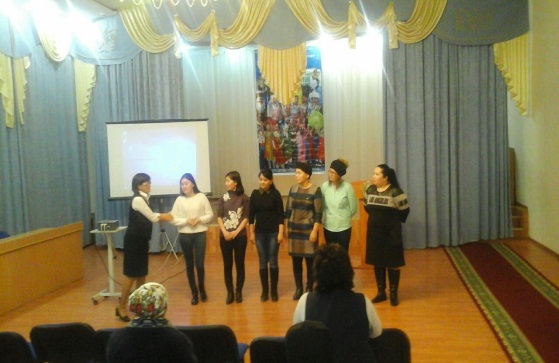 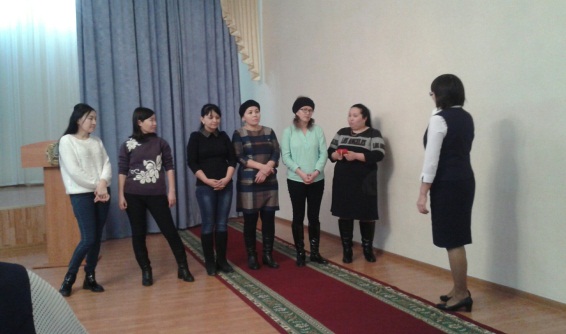 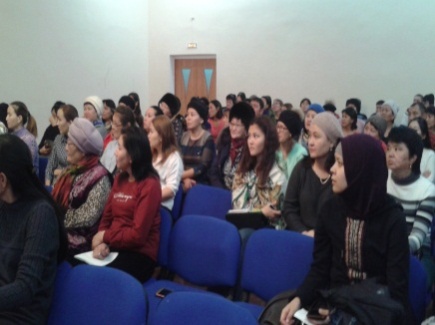 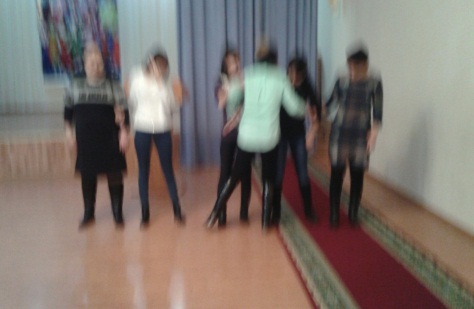 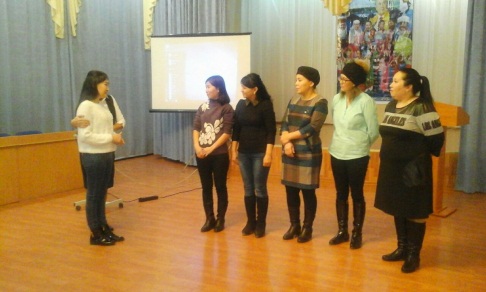 Психолог: :Есжанова.Г